尊敬的先生/女士：1	我高兴地通知您，国际电信联盟（ITU）将与《巴塞尔公约》、《鹿特丹公约》和《斯德哥尔摩公约》、联合国欧洲经济委员会、联合国环境署、联合国气候变化公约、联合国人居署、联合国工业发展组织和联合国妇女署共同组织第13次信息通信技术（ICT）环境和气候变化题研讨会。本次活动将于2019年5月13日11时至17时30分在瑞士日内瓦举行。今年专题研讨会的主题是“前沿技术在应对气候变化和实现循环经济中的作用”。本次专题研讨会将与即将于2019年5月13日至22日召开的ITU-T第5研究组“环境、气候变化和循环经济”会议同时举行。2	讨论将仅用英文进行。本次专题研讨会可以远程参会。3	国际电联成员国、部门成员、部门准成员和学术机构以及愿意为此工作贡献力量的来自国际电联成员国的任何个人均可参加此专题研讨会。这里所指的“个人”亦包括作为国际、区域和国家组织成员的个人。参加专题研讨会不收取任何费用，但亦不提供与会补贴。4	研讨会的目的是促进开展利用前沿技术加速气候和循环经济行动的全球对话。5	包括日程安排草案实用信息在内的专题研讨会信息，将在专题研讨会网站上公布，地址为：https://www.itu.int/en/ITU-T/climatechange/symposia/201905/Pages/default.aspx。随着新信息或修订信息的推出，本网站将定期更新。请与会者定期查看本网站的最新信息。6	为便于国际电联为组织专题研讨会做出必要安排，如您能尽早、但不迟于2019年5月9日通过填写表格在线注册，我将不胜感激。敬请注意，专题研讨会与会者必须进行预注册，且预注册仅以在线方式进行。7	我谨提醒您，一些国家的公民需要获得签证才能入境瑞士并逗留。签证必须至少在专题研讨会召开日的四（4）周前向瑞士驻贵国的代表机构（使领馆）申请，并随后领取，如果贵国没有此类机构，则请向驻出发国最近国家的此类机构申请并领取。如果遇到问题，国际电联可根据国际电联成员国、部门成员、部门准成员和学术机构向电信标准化局提出的正式请求与相关瑞士当局接触，以便为发放签证提供方便，但仅限在所述的四周内。提交此类请求需在注册表相应方框中打勾，不迟于2019年4月12日提出。如有问题，请发送电子邮件至国际电联差旅科（travel@itu.int)，请注明“签证协办”（visa support）。顺致敬意！（原件已签）电信标准化局主任李在摄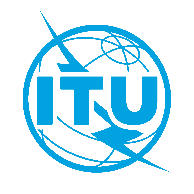 国 际 电 信 联 盟电信标准化局国 际 电 信 联 盟电信标准化局2019年3月29日，日内瓦2019年3月29日，日内瓦文号：电信标准化局第162号通函电信标准化局活动/CB电信标准化局第162号通函电信标准化局活动/CB致：-	国际电联各成员国主管部门；-	ITU-T部门成员；-	ITU-T部门准成员；-	国际电联学术成员致：-	国际电联各成员国主管部门；-	ITU-T部门成员；-	ITU-T部门准成员；-	国际电联学术成员联系人：Cristina BuetiCristina Bueti致：-	国际电联各成员国主管部门；-	ITU-T部门成员；-	ITU-T部门准成员；-	国际电联学术成员致：-	国际电联各成员国主管部门；-	ITU-T部门成员；-	ITU-T部门准成员；-	国际电联学术成员电话：传真：+41 22 730 6301+41 22 730 5853+41 22 730 6301+41 22 730 5853致：-	国际电联各成员国主管部门；-	ITU-T部门成员；-	ITU-T部门准成员；-	国际电联学术成员致：-	国际电联各成员国主管部门；-	ITU-T部门成员；-	ITU-T部门准成员；-	国际电联学术成员电子邮件：u4ssc@itu.intu4ssc@itu.int抄送：-	ITU-T各研究组正副主席；-	电信发展局主任；-	无线电通信局主任；抄送：-	ITU-T各研究组正副主席；-	电信发展局主任；-	无线电通信局主任；事由：第13次信息通信技术（ICT）环境和气候变化题研讨会
（2019年5月13日，瑞士日内瓦）第13次信息通信技术（ICT）环境和气候变化题研讨会
（2019年5月13日，瑞士日内瓦）第13次信息通信技术（ICT）环境和气候变化题研讨会
（2019年5月13日，瑞士日内瓦）第13次信息通信技术（ICT）环境和气候变化题研讨会
（2019年5月13日，瑞士日内瓦）